 “STATIC EQUILIBRIUM” Words by Alvin Lee, 1983 Ed by WFSTune: Winter Wonderland, by Felix Bernard (1934)Note: In case you’re not familiar with Dm7, you can use Dm instead.  Similarly, if you’re not familiar with Am7, you can use Am.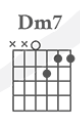 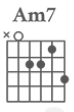              C                                           G7Forces cancel completely, moments balance quite neatly.        G       F           Em          Dm7  Am7                G                CI’m fully inert, and doing no work, Here in sta-tic e-qui-lib-ri-um.            C                                              G7Every push meets another, each twist has an inverse brother.         G                 F          Em       Dm7   Am7              G                  CThe state I’m in, dude, is true lassitude, Here in sta-tic e-qui-lib-ri-um.                  E                    B                     E(Bridge: ) All my forces balance out precisely, E                              B                    Eand my torques all cancel out just so.G                        D                    GI’m not movin’ and it suits me nicely,             A7                    D                  G‘cause I’ve no place I really need to go.                  C                                                         G7My body feels--  kinda like jello, I’m warm and happy and mellow.            G                F            Em         Dm7   Am7              G                 CDon’t want to go home, So leave me alone, here in sta-tic e-qui-lib-ri-um.